СОБРАНИЕ ПРЕДСТАВИТЕЛЕЙСЕЛЬСКОГО ПОСЕЛЕНИЯФРУНЗЕНСКОЕМУНИЦИПАЛЬНОГО РАЙОНА БОЛЬШЕГЛУШИЦКИЙСАМАРСКОЙ ОБЛАСТИТРЕТЬЕГО СОЗЫВАПРОЕКТРЕШЕНИЕ №  от  _________  2020 годаО внесении изменений в Правила землепользования и застройкисельского поселения Фрунзенское муниципального района Большеглушицкий Самарской областиВ соответствии со статьей 33 Градостроительного кодекса Российской Федерации, пунктом 20 части 1 статьи 14 Федерального закона от 6 октября 2003 года № 131-ФЗ «Об общих принципах организации местного самоуправления в Российской Федерации», с учетом заключения о результатах публичных слушаний по проекту Решения Собрания представителей сельского поселения Фрунзенское муниципального района Большеглушицкий Самарской области «О внесении изменений в Правила землепользования и застройки сельского поселения Фрунзенское муниципального района Большеглушицкий Самарской области»                        от ____________2020 года, Собрание представителей сельского поселения Фрунзенское муниципального района Большеглушицкий Самарской области    РЕШИЛО:  1. Внести следующие изменения в Правила землепользования и застройки сельского поселения Фрунзенское  муниципального района Большеглушицкий Самарской области, утвержденные Решением Собрания представителей сельского поселения Фрунзенское  муниципального района Большеглушицкий Самарской области от  30.12.2013 № 132 (далее - Правила), Фрунзенские Вести 2013, 30 декабря, Фрунзенские Вести 2015,  09 декабря, № 24(77), Фрунзенские Вести 2016, 18 августа, № 18(96), Фрунзенские Вести 2017, 22 февраля, № 4(111), Фрунзенские Вести 2017, 23 октября, № 22(129), Фрунзенские Вести 2018, 26 октября, №23(160), Фрунзенские Вести 2018, 28 декабря, №30(167), Фрунзенские Вести 2019,                        28 марта, №9(176), Фрунзенские Вести 2019, 23 июля, №22(189), Фрунзенские Вести 2019, 28 декабря, №38(205):         1) Изменить зону «О1 Зона делового, общественного, 
коммерческого назначения» на зону «Ж1 Зона застройки индивидуальными жилыми домами », согласно схеме расположения  земельного участка (приложение 1);        2) Изменить зону «Сх2 Зона, занятая объектами сельскохозяйственного назначения» на зону «Ж1 Зона застройки индивидуальными жилыми домами », согласно схеме расположения  земельного участка (приложение 2).         2. Опубликовать настоящее Решение в газете «Фрунзенские Вести» и разместить  на  официальном  сайте администрации  сельского поселения Фрунзенское муниципального  района  Большеглушицкий  Самарской  области  в  сети  «Интернет» по адресу: adm-frunzenskoe.ru.          3. Настоящее Решение вступает в силу после его официального опубликования. Приложение 1к Решению Собрания представителей сельского поселения Фрунзенскоемуниципального района Большеглушицкий Самарской области«О внесении изменений в Правила землепользования и застройкисельского поселения Фрунзенскоемуниципального района Большеглушицкий Самарской области от «____» ________ 2020 года № _____Приложение 2к Решению Собрания представителей сельского поселения Фрунзенскоемуниципального района Большеглушицкий Самарской области«О внесении изменений в Правила землепользования и застройкисельского поселения Фрунзенскоемуниципального района Большеглушицкий Самарской области от «____» ________ 2020 года № _____Председатель  Собрания представителей сельского поселения   Фрунзенское  муниципального района БольшеглушицкийСамарской области______________ С.Н.КартуновГлава  сельского поселения Фрунзенское муниципального района Большеглушицкий  Самарской области_____________  Ю.Н.Пищулин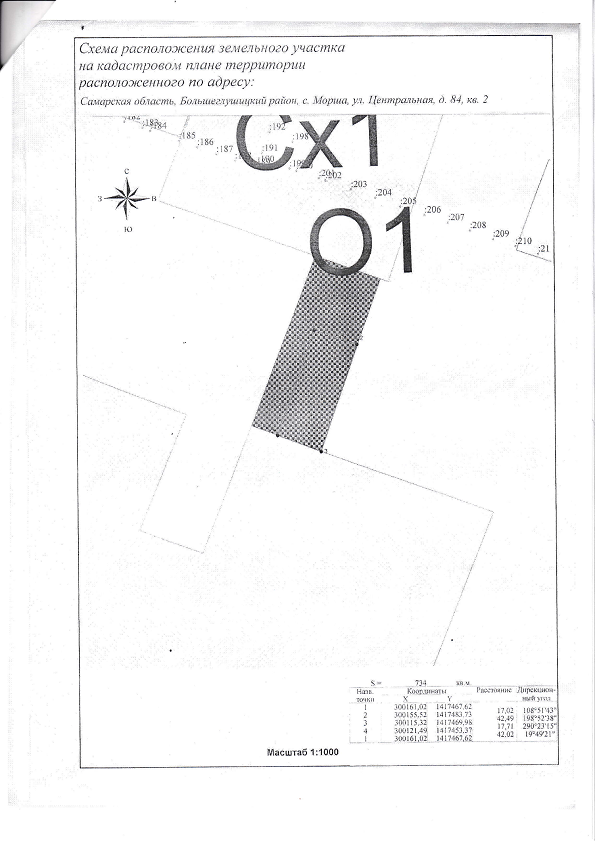 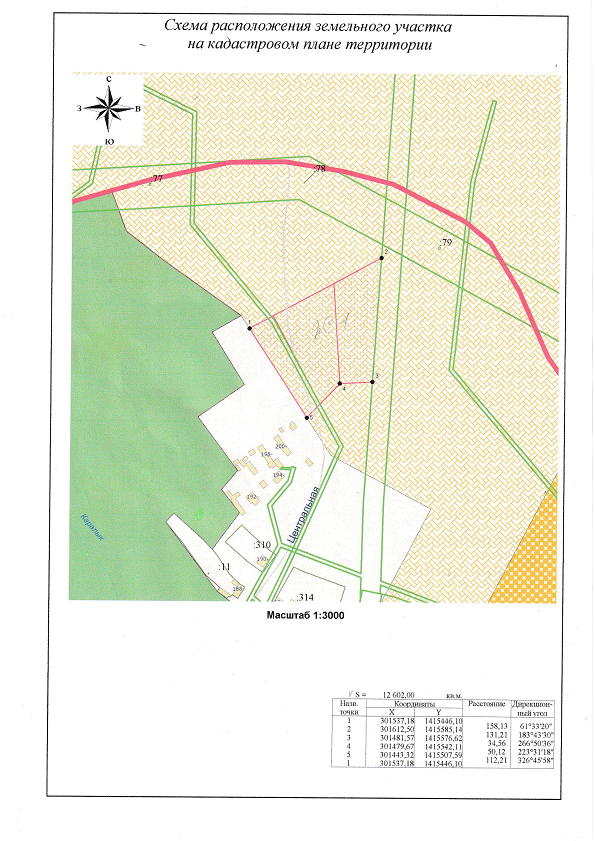 